October 28, 2015Docket No. A-2013-2372602Utility Code:  1215855MICHAEL WALKERURA INC A/K/A UTILITY RATES ANALYSTSD/B/A SCHOOL DISTRICT ENERGY OF PENNSYLVANIA (SDEP)3913 HARTZDALE DRIVE SUITE 1310CAMP HILL PA 17011Re:	Natural Gas Supplier LicenseDear Mr. Walker:	On October 17, 2013, the Commission issued a natural gas supplier license, as a broker/marketer, to URA, Inc. A/K/A Utility Rates Analysts (URA).  On July 15, 2015, URA filed a request that the Commission change the name on its license to provide natural gas services as a broker/marketer to URA, Inc. A/K/A Utility Rates Analysts d/b/a School District Energy of Pennsylvania (SDEP) (URA SDEP).	URA SDEP has provided the proper Pennsylvania Department of State documentation.  Furthermore, URA SDEP has provided proof of service to the interested parties as required by the Commission.	Therefore, the Commission approves, by this Secretarial Letter, the change of URA, Inc. A/K/A Utility Rates Analysts’ name on its license for the provision of natural gas services as a broker/marketer to URA, Inc. A/K/A Utility Rates Analysts d/b/a School District Energy of Pennsylvania (SDEP).The Secretary’s Bureau will issue a new license to URA, Inc. A/K/A Utility Rates Analysts d/b/a School District Energy of Pennsylvania (SDEP) the right to begin to offer, render, furnish, or supply natural gas services as a broker/marketer to small commercial (under 6,000 MCF annually), large commercial (6,000 MCF or more annually), industrial, and governmental customers in the natural gas distribution company service territories of Valley Energy, UGI Utilities, Inc., UGI Central Penn Gas, UGI Penn Natural Gas, Peoples TWP LLC, PECO Energy Company, Philadelphia Gas Works, National Fuel Gas Distribution Corporation, Peoples Natural Gas Company, LLC, Peoples Natural Gas Company, LLC - Equitable Division, and Columbia Gas of Pennsylvania, Inc., within the Commonwealth of Pennsylvania.Additionally, URA SDEP is directed to provide a notice to its customers informing them of the name change no later than thirty (30) days from the date of this Secretarial letter, and further directed to file a copy of the customer notice with the Commission’s Secretary no later than sixty (60) days from the date of this Secretarial letter.If you have any questions in this matter, please contact Jeff McCracken of the Bureau of Technical Utility Services at jmccracken@pa.gov or 717-783-6163.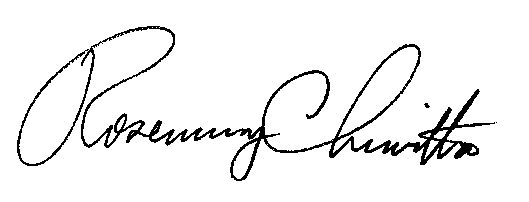 	Sincerely,	Rosemary Chiavetta	SecretaryLICENSE ENCLOSEDcc:	Marissa Boyle, Bureau of Technical Utility Services	Jake McAlpine, TUS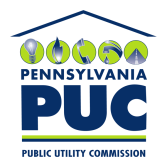 COMMONWEALTH OF PENNSYLVANIAPENNSYLVANIA PUBLIC UTILITY COMMISSIONP.O. BOX 3265, HARRISBURG, PA 17105-3265